ПОСТАНОВЛЕНИЕ                                                               JÖПот «03» октябрь  2022 г. № 704с. Усть-КоксаО внесении изменений и дополнений в муниципальную программу МО «Усть-Коксинский район» Республики Алтай «Развитие образования  МО «Усть-Коксинский район»  Республики Алтай»,  утвержденную постановлением Главы Администрации МО «Усть-Коксинский район» от 09.11.2018г. № 1228/4 «Об утверждении муниципальной программы  МО «Усть-Коксинский район» Республики Алтай «Развитие образования МО «Усть-Коксинский район»  Республики Алтай».         В связи с изменением объемов финансирования, предусмотренных на реализацию муниципальной программы «Развитие образования МО «Усть-Коксинский район» Республики Алтай»:ПОСТАНОВЛЯЮ:        1. Внести следующие изменения в муниципальную программу «Развитие образования МО «Усть-Коксинский район»  Республики Алтай», утвержденную  постановлением  Главы Администрации МО «Усть-Коксинский район» от 09.11.2018г. № 1228/4 «Об утверждении муниципальной программы  МО «Усть-Коксинский район» Республики Алтай «Развитие образования МО «Усть-Коксинский район»  Республики Алтай» (далее – муниципальная программа):        1.1. Строку  «Ресурсное обеспечение программы»   раздела 1 муниципальной программы в паспорте муниципальной программы принять в новой редакции:              1.2. Строку  «Ресурсное обеспечение программы»   раздела 2 муниципальной программы  в паспорте обеспечивающей  подпрограммы «Создание условий по обеспечению реализации муниципальной программы «Развитие образования МО «Усть-Коксинский район»  Республики Алтай»  принять в новой редакции:      1.3. Строку  «Ресурсное обеспечение программы»   раздела 3 муниципальной программы  в паспорте  подпрограммы 1 «Развитие дошкольного образования »  принять в новой редакции:      1.4. Строку  «Ресурсное обеспечение программы»   раздела 4 муниципальной программы  в паспорте  подпрограммы 2 «Развитие общего образования»  принять в новой редакции:     1.5. Строку  «Ресурсное обеспечение программы»   раздела 5 муниципальной программы  в паспорте  подпрограммы 3 «Развитие дополнительного образования»  принять в новой редакции:      1.6. Раздел VIII. «Ресурсное обеспечение муниципальной программы» изложить в новой редакции:       Общий объем бюджетных ассигнований на реализацию программы составит  4 969 177,53 тыс. рублей,  в том числе по годам реализации программы:2019 год – 846 022,44 тыс. рублей
2020 год – 820 839,22 тыс. рублей;                        
2021год –  908 094,14 тыс. рублей;                         
2022 год – 916 595,99 тыс. рублей;                        
2023 год  - 743 245,42 тыс. рублей;                        
2024 год – 734 380,32 тыс. рублей.   На реализацию программы планируется привлечь:            
средства федерального бюджета в объеме  835 471,71 тыс. рублей(справочно);  средства местного бюджета в объеме  993 777,94 тыс. рублей,                                             средства республиканского бюджета Республики Алтай в объеме          3 139927,89 тыс. рублей (справочно).      1.7. Приложение № 5 «Прогнозная (справочная) оценка ресурсного обеспечения реализации программы по годам реализации программы за счет всех источников финансирования»; Приложение №1 « Паспорт муниципальной программы»  к Постановлению  принять в новой редакции.      2. Настоящее Постановление подлежит официальному опубликованию путем его размещения на официальном сайте Муниципального образования «Усть-Коксинский район» Республики Алтай.  Информация о размещении на официальном сайте настоящего Постановления подлежит опубликованию в газете «Уймонские вести». Первый заместитель Главы АдминистрацииМО  «Усть-Коксинский район» РА                                                        О.М.АбросимоваРЕСПУБЛИКА АЛТАЙ АДМИНИСТРАЦИЯ МУНИЦИПАЛЬНОГО ОБРАЗОВАНИЯ«УСТЬ-КОКСИНСКИЙ РАЙОН» РЕСПУБЛИКА АЛТАЙ АДМИНИСТРАЦИЯ МУНИЦИПАЛЬНОГО ОБРАЗОВАНИЯ«УСТЬ-КОКСИНСКИЙ РАЙОН» 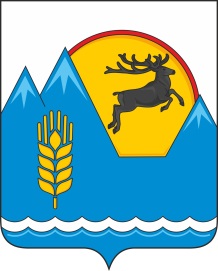 АЛТАЙ РЕСПУБЛИКАНЫНГ«КÖКСУУ-ООЗЫ АЙМАК» МУНИЦИПАЛ ТÖЗÖМÖЛИНИНГАДМИНИСТРАЦИЯЗЫАЛТАЙ РЕСПУБЛИКАНЫНГ«КÖКСУУ-ООЗЫ АЙМАК» МУНИЦИПАЛ ТÖЗÖМÖЛИНИНГАДМИНИСТРАЦИЯЗЫРесурсное      
обеспечение    
программы      Общий объем бюджетных ассигнований на реализацию программы составит  4 969 177,53 тыс. рублей,  в том числе по годам реализации программы:2019 год – 846 022,44 тыс. рублей
2020 год – 820 839,22 тыс. рублей;                        
2021год –  908 094,14 тыс. рублей;                         
2022 год – 916 595,99 тыс. рублей;                        
2023 год  - 743 245,42 тыс. рублей;                        
2024 год – 734 380,32 тыс. рублей.   На реализацию программы планируется привлечь:            
средства федерального бюджета в объеме  835 471,71 тыс. рублей(справочно);  средства местного бюджета в объеме  993 777,94 тыс. рублей,                                             средства республиканского бюджета Республики Алтай в объеме          3 139927,89 тыс. рублей (справочно)                                                                               Ресурсное обеспечение подпрограммыОбъём финансирования подпрограммы за счет всех источников финансирования составит  118 394,47 тыс. рублей, в том числе  по годам реализации программы:2019 год – 23 239,21 тыс. рублей
2020 год – 22 821,34 тыс. рублей;                        
2021год –  25 138,72  тыс. рублей;                         
2022 год – 25 070,07 тыс. рублей;                        
2023 год – 15 495,10 тыс. рублей;                        
2024 год – 6 630,00 тыс. рублей.На реализацию программы планируется привлечь:                                                             средства республиканского бюджета Республики Алтай в объеме – 30 019,56  тыс. рублей;                                                  федеральный бюджет (справочно) в объеме – 0,00 тыс. рублей;- местный  бюджет в объеме – 88 374,91 тыс. рублей. Ресурсное обеспечение подпрограммыОбъём финансирования подпрограммы за счет всех источников финансирования составит  1 040 164,65 тыс. рублей, в том числе  по годам реализации программы:2019 год – 335 951,19 тыс. рублей
2020 год – 170 261,86 тыс. рублей;                        
2021год –  167 782,50 тыс. рублей;                         
2022 год – 163589,10 тыс. рублей;                        
2023 год – 101 290,00 тыс. рублей;                        
2024 год – 101 290,00 тыс. рублей.На реализацию программы планируется привлечь:                                                             средства республиканского бюджета Республики Алтай в объеме – 679 542,45  тыс. рублей;                                                  федеральный бюджет (справочно) в объеме – 115 264,73 тыс. рублей;- местный  бюджет в объеме – 245 357,47 тыс. рублей. Ресурсное обеспечение подпрограммыОбъём финансирования подпрограммы за счет всех источников финансирования составит  3 675 4843,87 тыс. рублей, в том числе  по годам реализации программы:2019 год – 466 974,06 тыс. рублей
2020 год – 604 949,52 тыс. рублей;                        
2021год –  691 072,38 тыс. рублей;                         
2022 год – 697 076,27 тыс. рублей;                        
2023 год – 607 706,32 тыс. рублей;                        
2024 год – 607 706,32 тыс. рублей.На реализацию программы планируется привлечь:                                                             средства республиканского бюджета Республики Алтай в объеме – 2 423 701,52 тыс. рублей;                                                  федеральный бюджет (справочно) в объеме – 715 578,38 тыс. рублей;- местный  бюджет в объеме – 536 204,98 тыс. рублей. Ресурсное обеспечение подпрограммыОбъём финансирования подпрограммы за счет всех источников финансирования составит  135 133,54тыс. рублей, в том числе  по годам реализации программы:2019 год – 19 857,98 тыс. рублей
2020 год – 22 806,50 тыс. рублей;                        
2021год –  24 100,51 тыс. рублей;                         
2022 год – 30 860,55 тыс. рублей;                        
2023 год – 18 754,00 тыс. рублей;                        
2024 год – 18 754,00 тыс. рублей.На реализацию программы планируется привлечь:                                                             средства республиканского бюджета Республики Алтай в объеме – 6 664,36  тыс. рублей;                                                  федеральный бюджет (справочно) в объеме – 4 628,60 тыс. рублей;- местный  бюджет в объеме – 123 840,58 тыс. рублей.